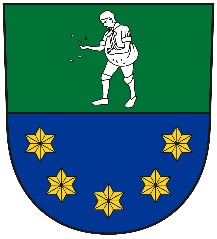  POZVÁNKA( zákon o obcích č.128/2000 Sb., § 103) Starostka obce svolává 31. veřejné zasedání Zastupitelstva obce Rešice, 
které se koná ve středu dne 18.05.2022 v 17:00 hodin v budově kulturního domu v Rešicích.Program zasedání:Zahájení, stanovení zapisovatele, stanovení ověřovatelů zápisu, schválení programuZávěrečný účet obce Rešice za rok 2021Roční účetní závěrka za rok 2021Rozpočtové opatření č.1/2022Zpráva o výsledku přezkoumání hospodaření obce Rešice za rok 2021Žádost Mysliveckého sdružení o finanční příspěvek na rok 2022Smlouva o realizaci stavby na majetku Povodí Moravy, s.p.Malý festival loutky 2022RůznéDiskuse                                                                                                  Petra Jílková                                                                                                 starostka obce vyvěšeno dne: 12.05.2022sejmuto dne:   V této době zveřejněno i  na elektronické úřední desce obce Rešice.Obec RešiceRešice 97, 671 73 Tulešice